根据淮安市防疫工作统一部署，请驻淮高校返校师生严格执行有关防疫规定，通过“i淮安”app的“来淮申报”及时进行信息申报，并务必在“详细地址”栏准确完整填写学校及院系名称，便于后期进行有关数据排查。师生填报必须本人下载安装注册“i淮安”app，并进行实名认证。“i淮安”app可以通过手机应用市场搜索“i淮安”下载安装，或者关注“i淮安”微信公众号下载安装，也可以通过扫描以下二维码通过手机浏览器下载安装：（各大手机应用商场均可下载）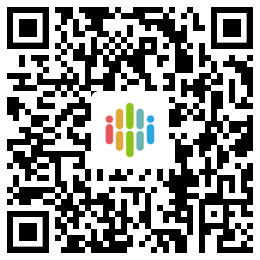 市智慧办将全力协助各高校进行app的推广使用工作，请各高校及时与市智慧办联系，联系电话：18121698889。附件：“i淮安”app简介“i淮安”APP简介“i淮安”APP是淮安市人民政府为民办实事工程，由市智慧办牵头、多部门多单位共同参与建设，是集政务和民生于一体的一站式便民服务平台。该平台包含市民版和企业版两大模块，涵盖了医疗、教育、交通、社保、公积金、户籍、资讯等领域300项便民服务事项，并支持社保公积金查询、户政业务办理、交通出行、就医挂号、财政奖补、政企互动、透明食安等服务。市民只需一部手机，即可畅享所有服务。“i淮安”APP坚持以人民为中心的发展理念，以满足淮安市民和企业实际需求为出发点，基于淮安市智慧城市基础网络数据平台，强化规范移动端整合，全方位构建全市统一的城市综合移动应用服务平台。“i淮安”APP包含市民版和企业版两大模块。已完成整体样式设计、基础框架搭建及一码通城、催上线等特色功能开发。按照“应接尽接”原则梳理出社保公积金、便民生活等11大板块共计211项服务；已对接各市政府相关部门业务平台近30个，上线了近200项服务功能，内容涵盖医、食、住、行、游、学等生活场景。其中市民版模块里的亮点功能有：社会保障、扫码出行、智慧医疗、生活缴费、一码通城等；企业版模块里的亮点功能有：政策服务、申报服务、信息服务、政策推送等。此外，“i淮安”APP在功能设计上也充分考虑了市民和企业办事的“痛点”和“堵点”，打造“一件事”、“一码通城”、“千人千面”三大能力，提高智慧城市办事效率。一、一件事借助“i淮安”APP服务窗口和市行政审批局数据支撑，首提供与市民生活紧密相关的各类“一件事”手机端办理渠道，变人跑多个部门为手机端一次完成，显著提高淮安市民办事便捷度，提升市民获得感。二、一码通城依托于完善的数字化能力，“一码通城”管理平台能够对接各服务场景应用、密匙系统、二维码发码平台等，为市民出行、公共服务、买药就医提供便利，并不断提升智慧生活体验，也为政府和企业分析决策提供了有力的数据支撑。三、千人千面“i淮安”APP实现根据不同人群需求推送相关服务，真正做到“千人千面”。借助大数据对用户提供个性化精准营销，让搜索、推荐、广告、消息推送等系统能更加智能地服务于不同市民的性格特点与行为习惯，使商家的优惠活动精准触达人群，百姓受益的同时也促进了消费流通，高质量的大数据积累可用于城市治理中，反哺于淮安市的智慧城市建设。在淮安市委市政府的精心指导下，智慧淮安建设将围绕“绿色高地，枢纽新城”为建设目标，积极谋划数字创新，遵循系统科学理论，不断提升市民智慧生活的体验，与智慧城市项目其它七大信息化基础设施，共建智能、宜居的数字化智慧城市。“i淮安”APP秉持创新发展理念，在智慧城市建设中继续与市各有关部门保持密切沟通，完善系统对接与数据归集等建设工作，不断提升平台体验满意度，使“i淮安”APP得到进一步优化，广大市民幸福度得到进一步提高，一起打造“我的淮安 爱我淮安”新型智慧城市名片。“i淮安”APP将继续以群众、企业为中心整合服务资源和流程，提供个性化服务，提高政务服务的在线化、智能化水平，让群众、企业脱离时间、空间、设备环境等约束，轻松实现掌上在线办理！